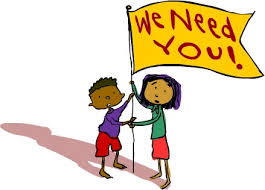 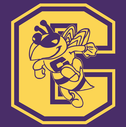 Parents/Guardians/Family, Volunteering is one of the best ways a family can help support the students, faculty, and staff at Chicod.  The Chicod PTA has many opportunities for volunteering. Without the help, talents, and willingness of our volunteers, many of the activities, programs, and events at Chicod would not happen. Please sign-up by checking all areas of interest. Your name will be put in a data base and you will be contacted when those volunteer opportunities arise. Help us continue to make Chicod a great place by volunteering! Please return this form to your child’s teacher.If you need to contact the PTA Volunteer Committee during the school year, we can be reached through email, the PTA webpage, or Facebook.  Thank you and we are looking forward to a great year working together!Renita Holt – holtr@pitt.k12.nc.us 			Erica Hines – mrs.eshines@gmail.com  Heidi DeSoto – hncdesoto@gmail.com		Lori Houston – laxbailey@hotmail.com Parent Contact InformationAvailability Availability NameM       Tu       W       Th        Fr      SatWhat times (Please Write):M       Tu       W       Th        Fr      SatWhat times (Please Write):M       Tu       W       Th        Fr      SatWhat times (Please Write):M       Tu       W       Th        Fr      SatWhat times (Please Write):EmailM       Tu       W       Th        Fr      SatWhat times (Please Write):M       Tu       W       Th        Fr      SatWhat times (Please Write):M       Tu       W       Th        Fr      SatWhat times (Please Write):M       Tu       W       Th        Fr      SatWhat times (Please Write):Preferred Contact Method__ Call                 __ Text                 __  Email Preferred Contact Method__ Call                 __ Text                 __  Email PhonePreferred Contact Method__ Call                 __ Text                 __  Email Preferred Contact Method__ Call                 __ Text                 __  Email Best Time to Contact:Best Time to Contact:Student NameTeacherGradeVolunteer Opportunities: (Please check as many as you would like.)Donating items for events/fundraisers                   Fall FestivalPicture Day (Fall &/or Spring)Cookie DoughAssisting with Teacher Appreciation EventsNational Lunch Week (October) &/or National Breakfast Week (March)Chaperoning Events (ex. School Dances)Family Movie NightReality Life Store (8th Grade Event)Proctors for TestingOther Opportunities the may arise throughout the yearVolunteer Opportunities: (Please check as many as you would like.)Donating items for events/fundraisers                   Fall FestivalPicture Day (Fall &/or Spring)Cookie DoughAssisting with Teacher Appreciation EventsNational Lunch Week (October) &/or National Breakfast Week (March)Chaperoning Events (ex. School Dances)Family Movie NightReality Life Store (8th Grade Event)Proctors for TestingOther Opportunities the may arise throughout the yearVolunteer Opportunities: (Please check as many as you would like.)Donating items for events/fundraisers                   Fall FestivalPicture Day (Fall &/or Spring)Cookie DoughAssisting with Teacher Appreciation EventsNational Lunch Week (October) &/or National Breakfast Week (March)Chaperoning Events (ex. School Dances)Family Movie NightReality Life Store (8th Grade Event)Proctors for TestingOther Opportunities the may arise throughout the year